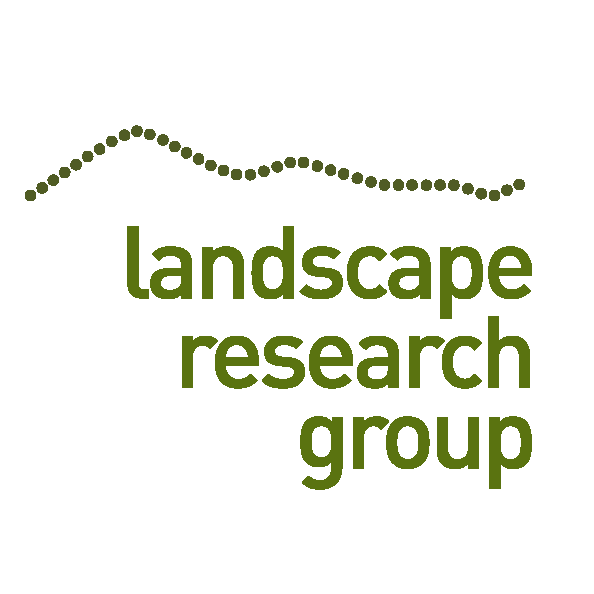 Landscape Research Call for A Commissioned Review on “Landscapes of Care” As part of our ongoing series of Commissioned Reviews, the Editorial Team at Landscape Research is seeking expressions of interest for our fourth commissioned review essay, which this year will focus on the topic of ‘landscapes of care’, a term initially associated with health geography, but which has recently seen a burgeoning of interest across a range of fields (see Milligan 2010). This theme aligns with our goals to enact an ‘ethos of care’ in our own editorial work as well as to think and write with, and through, care. These goals are outlined in our editorials for 2021 and 2022 and have been further supported through journal initiatives to bring about more inclusive research and writing practices (Vicenzotti and Waterton 2021; Waterton et al., 2022). Beyond the ways that it can structure and infuse our research practices, we are also interested in the multivalent ways that care entwines with landscapes. Here, “[t]hinking about care”, as Schillmeier and Domènech (2009: 288) have so eloquently argued, necessarily “entails a reflection concerning practices of space”, a point powerfully underscored by the coronavirus pandemic and its associated lockdowns and restrictions of movement. Recent submissions to the journal, for instances, have tackled the built environment and care, urbanism and care, care and wellbeing, environmental care, and gardens and care. Questions of care extend from research and literature on landscapes into the very practice of their making and maintenance. The care and maintenance work of landscape has always been integral to their construction and to the connections that are formed between landscapes and those who care for them (Geffel, 2020; Raxworthy, 2018). Recent calls from landscape architecture firm Terremoto to consider the labour that goes into the making of landscapes (Terremoto, 2021) have brought labour and inequality in landscape care work to the forefront. Following questions such as ‘who does care work?’ and ‘how is the burden of that care distributed?’ can reveal the ways that power operates. Here, feminist geographies that have considered the unevenness of the geographies of care are instructive for better understanding the complexities of care as they manifest spatially and are rooted in social and ecological contexts (Middleton & Samanani, 2021).As an editorial team, we have further been uplifted by the ways that the relations of care bind us together in more-than-human relations and allow us to think beyond extractive and exploitative practices. We hope that the scholarship produced through this call will further articulate these connections, help clarify directions for future inquiry, and support care-full landscape research.The Commissioned Review:Landscape Research invites applications for a small grant of up to £2,000 to support the production of a peer-reviewed paper that responds to the theme of ‘landscapes of care’ and complies with the following:Provides a comprehensive review of the literature on ‘landscapes of care’;Helps to further define ‘landscapes of care’ along with an understanding of how care is enacted within the research, maintenance, design, and construction of landscapes;Critically assesses the strengths and weaknesses of this research area (e.g. in terms of approaches, conceptual frameworks, methodologies and so forth); andIdentifies research gaps and future research directions.Timing:Application deadline: 15 July 2022Decision notification: 5 August 2022First submission of manuscript: 27 January 2023Peer review: February-April 2023 Revised manuscript: 28 July 2023The Commissioned Review should adopt a similar format to a Critical Review Article and adhere to the journal’s word limit of no more than 7000 words, inclusive of tables, references, figure captions and endnotes. Commissioned reviews will be independently peer-reviewed in keeping with the journal’s peer-review policy.How to apply:Please complete and submit the application form (see below) by email to Professor Emma Waterton (emma.waterton@york.ac.uk). References:Geffel, M. (2021) Landscape Design through Maintenance: Field Case Studies in Parametric Mowing, Landscape Journal, 39(2): 1-16.Middleton, J. and Samanani, F. (2021) Accounting for care within Human Geography, Transactions of the Institute of British Geographers, 46(1): 29-43. Raxworthy, J. (2018). Overgrown: Practices between Landscape Architecture & Gardening. The MIT Press. Schillmeier, M. and Domènech, M. (2009) Care and the art of dwelling: Bodies, technologies and home, Space and Culture, 12(3): 288-291.Terremoto. (2021) Landscape Architecture has a labour acknowledgment problem, Metropolis. Available online: https://metropolismag.com/viewpoints/landscape-architecture-labor-terremoto/ Vicenzotti, V. and Waterton, E. (2021) Practicing care in a global pandemic, Landscape Research, 46(1): 1-7. Waterton, E., Castán Broto, V., Fairclough, G, Jones, K., and Watts, L.A. (2022) Thinking and writing with care, Landscape Research, 47(1): 1-9.Application formApplicant’s family nameApplicant’s given name(s)Applicant’s titleAffiliationAddress for CorrespondenceEmailTitle of Proposed Review: Title of Proposed Review: Brief Summary of Proposed Review (500 words max.)Brief Summary of Proposed Review (500 words max.)What methods will you use to ensure that the review adequately captures and summarizes the relevantliterature on your topic? (300 words maximum)What methods will you use to ensure that the review adequately captures and summarizes the relevantliterature on your topic? (300 words maximum)In what ways is the review original? Please explain briefly how it builds on existing literature and whythere is a need for this take on the topic (500 words maximum)In what ways is the review original? Please explain briefly how it builds on existing literature and whythere is a need for this take on the topic (500 words maximum)Please explain which academic communities/stakeholders are likely to find it useful (300 words maximum)Please explain which academic communities/stakeholders are likely to find it useful (300 words maximum)Please indicate how you will comply with the timetable specified in the callPlease indicate how you will comply with the timetable specified in the callPlease sign your application to confirm that you understand, and will comply with, the terms and conditions set out in the call, and that you have read and understood the arrangements for payment below.Signature:Arrangements for payment:Payment of the grant will be made in stages i.e. 25% on confirmation of the award, 50% on submission of the paper by the due date, and 25% on final acceptance of the paper for publication. Landscape Research reserves the right to withhold any part of the payment if the deadlines are not complied with, or if the paper is not recommended for acceptance by independent peer reviewers.Arrangements for payment:Payment of the grant will be made in stages i.e. 25% on confirmation of the award, 50% on submission of the paper by the due date, and 25% on final acceptance of the paper for publication. Landscape Research reserves the right to withhold any part of the payment if the deadlines are not complied with, or if the paper is not recommended for acceptance by independent peer reviewers.